Приложение 1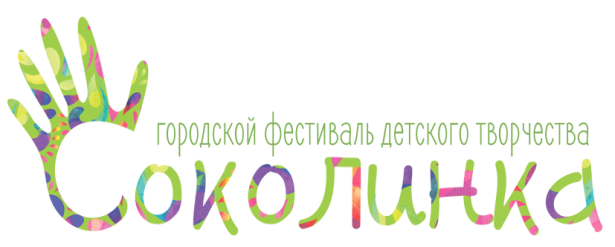 ЗАЯВКАНА УЧАСТИЕ В ГОРОДСКОМ ФЕСТИВАЛЕ ДЕТСКОГО ТВОРЧЕСТВА «СОКОЛИНКА - 2020»Наименование учреждения/организацииРуководитель учреждения/ организацииНазвание творческого коллективаФИО руководителя коллективаКонтактный телефон руководителя, e-mailФИО участника (солиста)Возраст участников коллектива/ участниковДостижения коллектива/ участникаЖанр и название творческих номеров1.Жанр и название творческих номеров2.